Bone markers sclerostin, osteoprotegerin, and bone-specific alkaline phosphatase are related to insulin resistance in children and adolescents independent from their association with growth and obesitySupporting informationJuraj Stanik 1,2,3, Jürgen Kratzsch 4, Kathrin Landgraf 1,5, Mandy Vogel 6, Joachim Thiery 4, Wieland Kiess 1,6, Antje Körner 1,5,61Center for Pediatric Research Leipzig, University Hospital for Children & Adolescents, University of Leipzig, Liebigstraße 21, 04103 Leipzig, Germany2First Department of Pediatrics, Medical Faculty at the Comenius University, Limbova 1, 833 40 Bratislava, Slovakia3DIABGENE Laboratory, Institute of Experimental Endocrinology, Biomedical Research Center, Slovak Academy of Sciences, Dubravska cesta 9, 845 05 Bratislava, Slovakia4Institute of Laboratory Medicine, Clinical Chemistry and Molecular Diagnostics, University of Leipzig, Germany 5Integrated Research and Treatment Center (IFB) Adiposity Diseases, University of Leipzig, Philipp-Rosenthal-Straße 27, 04103 Leipzig, Germany6LIFE Leipzig Research Center for Civilization Diseases, University of Leipzig, Philipp-Rosenthal-Straße 27, 04103 Leipzig, GermanyCorresponding author:	Prof. Dr. Antje Körner, MDCenter for Pediatric ResearchHospital for Children & AdolescentsUniversity of LeipzigLiebigstraße 21, 04103 Leipzig, Germanyphone: 	+49-341-9726500fax: 	+49-341-9726509email: 	antje.koerner@medizin.uni-leipzig.deTable S1. Phenotype characterization of the cohort of children and adolescents Data are expressed as mean ± SD. Significant differences (p<0.05) are marked in bold. Abbreviations: body mass index (BMI), insulin-like growth factor 1 (IGF1), insulin-like growth factor binding protein 3 (IGFBP3), 120-minute values of glucose during a 75g oral glucose-tolerance test (2h oGTT glucose value); product of triglycerides and fasting glucose (TyG), 120-minute values of insulin during a 75g oral glucose-tolerance test (2h oGTT insulin value); Peak insulin level during an oGTT (INSmax); Homeostatic model assessment  - insulin resistance (HOMA-IR); whole body insulin sensitivity index (WBISI Matsuda). ratio of areas under the curve for insulin and glucose levels during a 75g oral glucose-tolerance test (AUCINS/AUCGLU); *Pubertal category: 0=prepubertal, 1=pubertal, 2=postpubertal (adolescent). Table S2. Selected insulin secretion and insulin resistance indices Abbreviations: glucose (G),  fasting glucose (G0), insulin (INS), TG – triglycerides, Gmean – mean glucose levels during an oral glucose-tollerance test (oGTT), INSmean – mean insulin levels during an oral glucose-tollerance test. Table S3. Linear multiple regression analyses for sclerostin, osteoprotegerin and co-factorsIndependent variables for the model: sex, age, BMI SDS, and pubertal status.Abbreviations: body mass index (BMI); standard deviation score (SDS).Table S4. Linear multiple regression analyses for height, sclerostin and osteoprotegerinIndependent variables for the model: sex, age, BMI SDS, pubertal status, IGF1 SDS, IGFBP3 SDS, sclerostin, osteoprotegerin, and bone alkaline phosphatase. The significant correlations (p<0.05) are marked in bold. Abbreviations: body mass index (BMI); standard deviation score (SDS); insulin-like growth factor 1 (IGF1), insulin-like growth factor binding protein 3 (IGFBP3).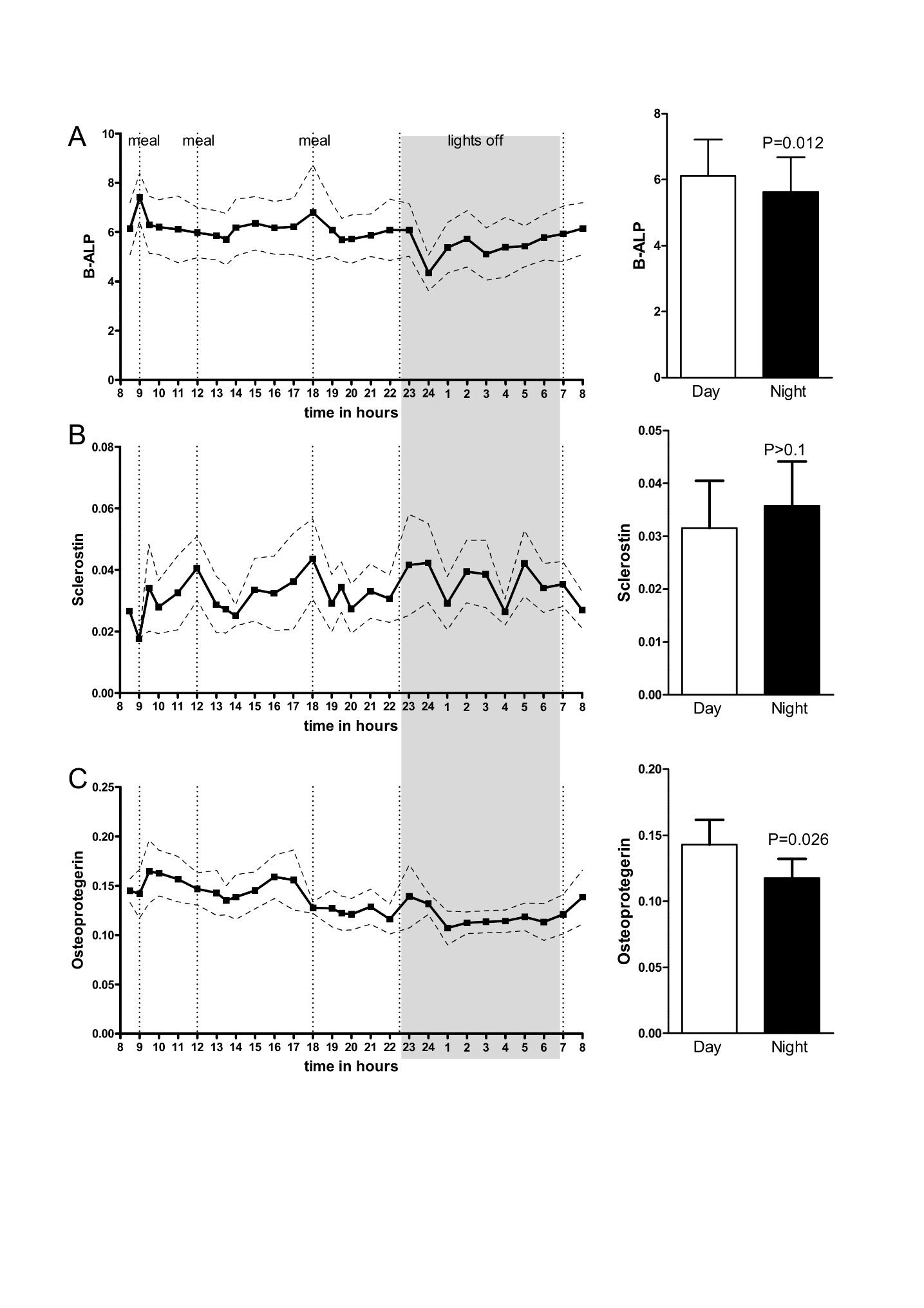 Figure S1. Diurnal variation of bone markers. Profiles of diurnal variation of serum levels of bone markers were done by hourly sampling of serum aliquots over 24h of 4 probands and are shown as mean and SEM. Times of meals and period with lights off are indicated by dotted lines and shaded area. Paired t-test was performed for assessment of serum levels during the light period (0800 to 2200) and light off period (2200 to 0700).  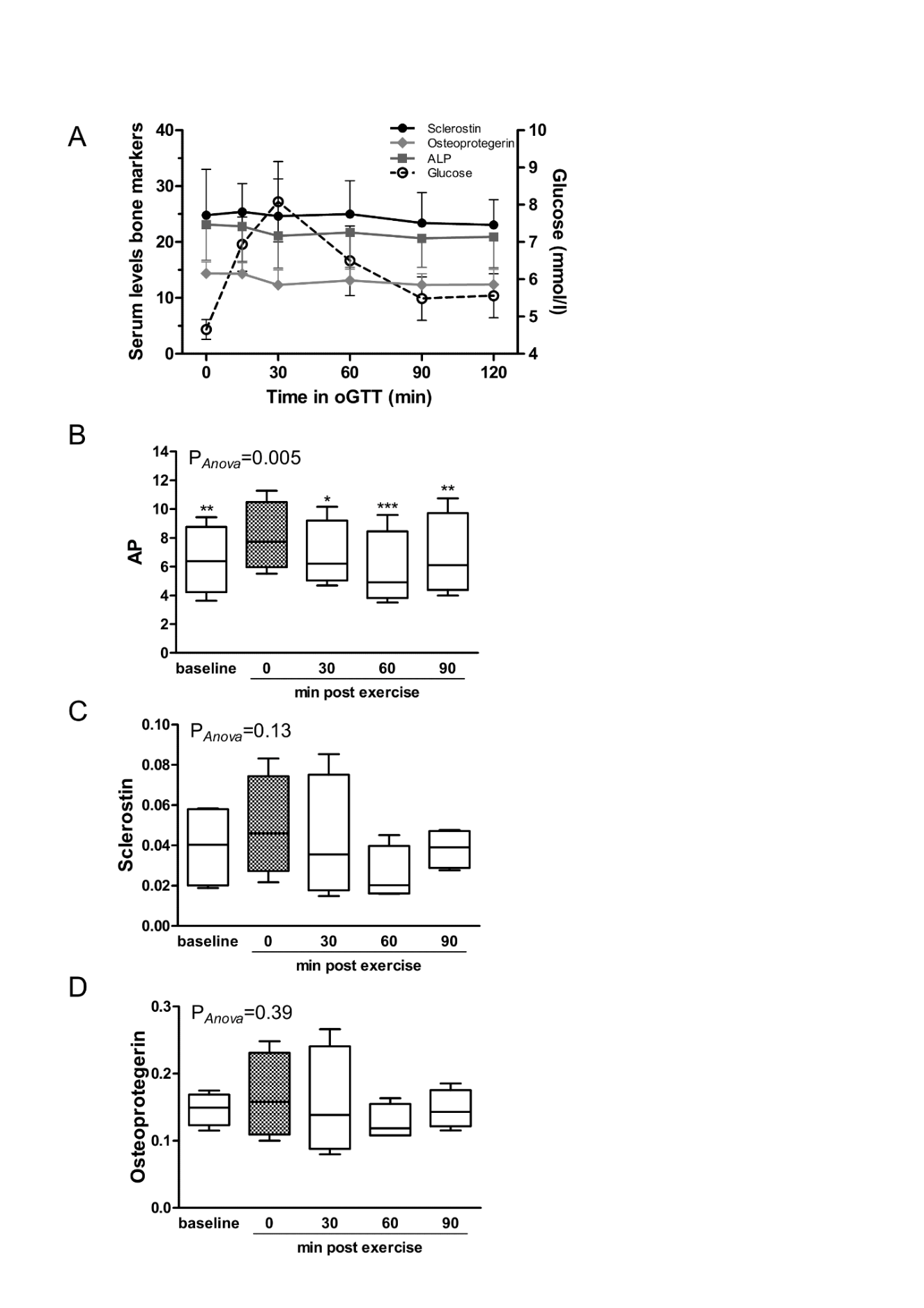 Figure S2. Effect of exogenous stimuli on bone markers. A) oGTT. Eleven lean probands underwent standardized oGTT with 75g Glucose. Course of serum levels of bone markers is indicated in mean±SEM. (B-D) Serum levels are given before (baseline), immediately after (0) and every 30 min following a bout of acute strenuous exercise in 4 adult probands. Statistical analysis was performed by ANOVA repeated measures test applying Dunnett´s post test with 0 as reference.Table S5. Linear multiple regression analyses for selected parameters of glucose and insulin metabolism with sclerostin and osteoprotegerinExcluded were underweight individuals. The significant correlations (p<0.05) are marked in bold, and significant correlations after the Bonferroni correction (p<0.006) and marked both in bold and in Italic. Abbreviations: body mass index (BMI); standard deviation score (SDS); 120-minute values of glucose during a 75g oral glucose-tolerance test (2h oGTT glucose value); product of triglycerides and fasting glucose (TyG),120-minute values of insulin during a 75g oral glucose-tolerance test (2h oGTT insulin value); Peak insulin level during an oGTT (INSmax); Homeostatic model assessment  - insulin resistance (HOMA-IR); ration of areas under the curve for insulin and glucose levels during a 75g oral glucose-tolerance test (AUCINS/AUCGLU); whole body insulin sensitivity index (WBISI Matsuda). Whole group (n)BMI categoriesBMI categoriesBMI categoriesBMI categoriesWhole group (n)Normal weightOverweightObesep (ANOVA)Age (years)10.3 ± 3.6 (1325)10 ± 3.7 (1020)10.9 ± 3.0 (99)11.3 ± 3.0 (206)<0.001Pubertal category*0.6 ± 0.6 (1242)0.5 ± 0.6 (962)0.8 ± 0.7 (95)0.8 ± 0.7 (185)<0.001Height-SDS0.21 ± 1.01 (1322)0.07 ± 0.95 (1017)0.56 ± 1.00 (99)0.73 ± 1.06 (206)<0.001BMI-SDS0.37 ± 1.22 (1322)-0.17 ± 0.75 (1017)1.57 ± 0.18 (99)2.47 ± 0.44 (206)<0.001Percentage of body fat (%)20.2 ± 10.8 (295)15.8 ± 7.2 (228)29.0 ± 5.0 (16)36.9 ± 6.7 (51)<0.001Systolic blood blood pressure SDS0.20 ± 0.74 (1307)0.16 ± 0.73 (1003)0.24 ± 0.85 (98)0.36 ± 0.70 (206)<0.001Diastolic blood pressure SDS0.35 ± 0.56 (1307)0.31 ± 0.58 (1003)0.40 ± 0.55 (98)0.51 ± 0.46 (206)<0.001total cholesterol (mmol/L)4.2 ± 0.7 (1257)4.2 ± 0.7 (1002)4.3 ± 0.7 (90)4.3 ± 0.7 (165)0.569HDL cholesterol (mmol/L)1.6 ± 0.4 (1259)1.6 ± 0.4 (1003)1.4 ± 0.3 (90)1.3 ± 0.3 (166)<0.001triglycerides (mmol/L)0.8 ± 0.5 (1256)0.7 ± 0.4 (1000)0.9 ± 0.4 (90)1.1 ± 0.6 (166)<0.001HbA1c (%) (mmol/mol)5.0 ± 0.3 (31.1  ± 3.3)  (1250)4.9 ± 0.3 (30.1  ± 3.3) (1008)5.0 ± 0.2 (31.1  ± 2.2) (87)5.0 ± 0.3 (31.1  ± 3.3) (155)<0.001Fasting serum glucose (mmol/L)4.7 ± 0.4 (1250)4.7 ± 0.4 (997)4.8 ± 0.4 (91)4.9 ± 0.3 (162)<0.0012h oGTT glucose (mmol/L)5.9 ± 1.1 (246)5.4 ± 1.0 (106)5.9 ± 1.1 (18)6.3 ± 1.0 (122)<0.001TyG7.9 ± 0.5 ( 1241)7.8 ± 0.4 (993)8 ± 0.4 (89)8.2 ± 0.5 (159)<0.001Fasting serum insulin (pmol/L)71.1 ± 51.6 (490)49.9 ± 27.5 (335)96.7 ± 46.4 (28)121.2 ± 63.2 (127)<0.0012h oGTT insulin (pmol/L)568.0 ± 606.0 (239)300.1 ± 218.9 (104)662.1 ± 635.4 (17)790.5 ± 731.1 (118)<0.001INSmax1063.9 ± 805.5 (233)638.1 ± 368.7(104)1314.7 ± 983.1 (16)1420.3 ± 885.4 (113)<0.001HOMA-IR2.2 ± 1.7 ( 474)1.6 ± 0.9 (323)3.1 ± 1.5 (28)3.9 ± 2.0 (123)<0.001WBISI-Matsuda4.9 ± 3.4 ( 219)7 ± 3.7 (101)3.7 ± 2.1 (15)3 ± 1.8 (103)<0.001AUCINS/AUCGLU95.1 ± 67.7 ( 218)61.9 ± 33.7 (100)122.8 ± 90.3 (15)123.4 ± 74.4 (103)<0.001Sclerostin (pg/mL)69.6 ± 31.3 (1323)66.1 ± 29.5 (1019)72.0 ± 33.6 (98)85.5 ± 33.8 (206)<0.001Osteoprotegerin (pg/mL)308.7 ± 81.6 (1325)313.2 ± 82.3 (1020)294.1 ± 88.9 (99)293.3 ± 71.8 (206)0.001Bone alkaline phosphatase (ng/mL)40.9 ± 18.5 (1324)40.3 ± 18.1 (1019)42.5 ± 18.4 (99)42.8 ± 20.3 (206)0.145IndexDescriptionCalculationUnitsReferencesINS0Fasting serum insulinINS0INS (pmol/l)Hanson RL et al. Am J Epidemiol 2000;151:190-198HOMA-IRHomeostatic model assessment  - insulin resistanceG0*INS0/22.5G (mmol/L); INS (μU/mL)Matthews DR et al. Diabetologia 1985;28:412-419TyGProduct of fasting triglycerides and glucose levelsln(TG*INS0+logG0]G (mg/dL); TG (mg/dL)Simental-Mendia LE et al. Metab Syndr Relat Disord 2008;6:299-304INS120120-minute insulin during an oGTTINS120INS (pmol/l)Hanson RL et al. Am J Epidemiol 2000;151:190-198 INSmaxPeak insulin level during an oGTTINSmaxINS (pmol/l)Reaven GM et al. J Clin Endocrinol Metab 1993;76:44-48AUCINS/ AUCGLURatio of areas under the curve for insulin and glucose levels during an oGTTAUCINS/AUCGLUG (mmol/L); INS (pmol/L)Retnakaran R et al. Diabet Med 2009;26:1198-1203WBISI MatsudaWhole body insulin sensitivity index10000/SQRTG (mg/dL); INS (μU/mL)Matsuda M et al. Diabetes Care 1999;22:1462-1470WBISI MatsudaWhole body insulin sensitivity index((G0*INS0)*G (mg/dL); INS (μU/mL)Matsuda M et al. Diabetes Care 1999;22:1462-1470WBISI MatsudaWhole body insulin sensitivity index(Gmean*INSmean))G (mg/dL); INS (μU/mL)Matsuda M et al. Diabetes Care 1999;22:1462-1470StepParameterΔR2β±SEMp valueStepParameterΔR2β±SEMp valueDependent variable: sclerostin (R2 = 0.03; P < 0.001; n = 1237)Dependent variable: sclerostin (R2 = 0.03; P < 0.001; n = 1237)Dependent variable: sclerostin (R2 = 0.03; P < 0.001; n = 1237)Dependent variable: sclerostin (R2 = 0.03; P < 0.001; n = 1237)Dependent variable: sclerostin (R2 = 0.03; P < 0.001; n = 1237)1BMI SDS0.0270.14 ± 0<0.0012Height SDS0.0060.08 ± 00.004Dependent variable: osteoprotegerin (R2 = 0.04; P < 0.001; n = 1237)Dependent variable: osteoprotegerin (R2 = 0.04; P < 0.001; n = 1237)Dependent variable: osteoprotegerin (R2 = 0.04; P < 0.001; n = 1237)Dependent variable: osteoprotegerin (R2 = 0.04; P < 0.001; n = 1237)Dependent variable: osteoprotegerin (R2 = 0.04; P < 0.001; n = 1237)1Age0.032-0.13 ± 00.0032BMI SDS0.008-0.07 ± 00.0123Height SDS0.001-0.04 ± 00.2184Sex0.0010.04 ± 00.1995Pubertal status0.001-0.05 ± 0.010.259Dependent variable: B-ALP (R2 = 0.19; P < 0.001; n = 1238)Dependent variable: B-ALP (R2 = 0.19; P < 0.001; n = 1238)Dependent variable: B-ALP (R2 = 0.19; P < 0.001; n = 1238)Dependent variable: B-ALP (R2 = 0.19; P < 0.001; n = 1238)Dependent variable: B-ALP (R2 = 0.19; P < 0.001; n = 1238)1Age0.116-0.22 ± 0.04<0.0012Height SDS0.0350.18 ± 0.03<0.0013Sex0.031-0.17 ± 0.03<0.0014Pubertal status0.008-0.15 ± 0.04<0.0015BMI SDS0.0010.04 ± 0.030.161StepParameterΔR2β±SEMp valueStepParameterΔR2β±SEMp valueDependent variable: height SDS (R2 = 0.17; P < 0.001; n = 1211)1BMI SDS0.0870.22 ± 0.03<0.0012IGF1_SDS0.0390.25 ± 0.03<0.0013Bone alkaline phosphatase0.0280.15 ± 0.03<0.0014Sex0.011-0.12 ± 0.03<0.0015Osteoprotegerin 0.003-0.08 ± 0.030.0036Sclerostin0.0040.07 ± 0.030.012StepParameterΔR2β±SEMp valueIndependent variables for all models: sex,  age, BMI SDS, height SDS, pubertal status, HbA1c, B-ALP, sclerostin, and osteoprotegerinIndependent variables for all models: sex,  age, BMI SDS, height SDS, pubertal status, HbA1c, B-ALP, sclerostin, and osteoprotegerinIndependent variables for all models: sex,  age, BMI SDS, height SDS, pubertal status, HbA1c, B-ALP, sclerostin, and osteoprotegerinIndependent variables for all models: sex,  age, BMI SDS, height SDS, pubertal status, HbA1c, B-ALP, sclerostin, and osteoprotegerinIndependent variables for all models: sex,  age, BMI SDS, height SDS, pubertal status, HbA1c, B-ALP, sclerostin, and osteoprotegerinDependent variable: fasting glucose (R2 = 0.18; P < 0.001; n = 1172)Dependent variable: fasting glucose (R2 = 0.18; P < 0.001; n = 1172)Dependent variable: fasting glucose (R2 = 0.18; P < 0.001; n = 1172)Dependent variable: fasting glucose (R2 = 0.18; P < 0.001; n = 1172)Dependent variable: fasting glucose (R2 = 0.18; P < 0.001; n = 1172)1age0.1370.42 ± 0.03<0.0012B-ALP 0.0230.13 ± 0.03<0.0013sex 0.014-0.13 ± 0.03<0.0014BMI SDS 0.0100.10 ± 0.03<0.001Dependent variable: 2h oGTT glucose (R2 = 0.12; P < 0.001; n = 235)Dependent variable: 2h oGTT glucose (R2 = 0.12; P < 0.001; n = 235)Dependent variable: 2h oGTT glucose (R2 = 0.12; P < 0.001; n = 235)Dependent variable: 2h oGTT glucose (R2 = 0.12; P < 0.001; n = 235)Dependent variable: 2h oGTT glucose (R2 = 0.12; P < 0.001; n = 235)1BMI SDS0.1100.32 ± 0.06<0.0012B-ALP0.0180.17 ± 0.060.027Dependent variable:  TyG (R2 = 0.14; P < 0.001; n = 1163)Dependent variable:  TyG (R2 = 0.14; P < 0.001; n = 1163)Dependent variable:  TyG (R2 = 0.14; P < 0.001; n = 1163)Dependent variable:  TyG (R2 = 0.14; P < 0.001; n = 1163)Dependent variable:  TyG (R2 = 0.14; P < 0.001; n = 1163)1BMI SDS0.0680.21 ± 0.03<0.0012Pubertal category0.0470.17 ± 0.04<0.0013Sclerostin0.0100.12 ± 0.03<0.0014sex0.0100.08 ± 0.030.0045 B-ALP0.0060.09 ± 0.030.0026age0.0020.07 ± 0.040.096Dependent variable: fasting insulin (R2 = 0.60; P < 0.001; n = 461)Dependent variable: fasting insulin (R2 = 0.60; P < 0.001; n = 461)Dependent variable: fasting insulin (R2 = 0.60; P < 0.001; n = 461)Dependent variable: fasting insulin (R2 = 0.60; P < 0.001; n = 461)Dependent variable: fasting insulin (R2 = 0.60; P < 0.001; n = 461)1BMI SDS0.3950.60 ± 0.03<0.0012age0.1800.39 ± 0.05<0.0013sex0.0110.14 ± 0.03<0.0014B-ALP0.0190.15 ± 0.03<0.0015Pubertal category0.0030.08 ± 0.050.058Dependent variable: 2h oGTT insulin (R2 = 0.40; P < 0.001; n = 228)Dependent variable: 2h oGTT insulin (R2 = 0.40; P < 0.001; n = 228)Dependent variable: 2h oGTT insulin (R2 = 0.40; P < 0.001; n = 228)Dependent variable: 2h oGTT insulin (R2 = 0.40; P < 0.001; n = 228)Dependent variable: 2h oGTT insulin (R2 = 0.40; P < 0.001; n = 228)1BMI SDS0.2550.50 ± 0.05<0.0012age0.0800.33 ± 0.06<0.0013Sclerostin 0.0310.13 ± 0.060.0184sex0.0140.14 ± 0.060.0145B-ALP0.0110.11 ± 0.060.0646Osteoprotegerin0.0060.09 ± 0.060.112Dependent variable: INSmax (R2 = 0.37; P < 0.001; n = 222)Dependent variable: INSmax (R2 = 0.37; P < 0.001; n = 222)Dependent variable: INSmax (R2 = 0.37; P < 0.001; n = 222)Dependent variable: INSmax (R2 = 0.37; P < 0.001; n = 222)Dependent variable: INSmax (R2 = 0.37; P < 0.001; n = 222)1BMI SDS0.2830.52 ± 0.05<0.0012age0.0750.32 ± 0.06<0.0013B-ALP0.0160.14 ± 0.060.0194Sclerostin0.0090.09 ± 0.060.0945sex0.0050.07 ± 0.060.183Dependent variable: HOMA-IR (R2 = 0.55; P < 0.001; n = 445)Dependent variable: HOMA-IR (R2 = 0.55; P < 0.001; n = 445)Dependent variable: HOMA-IR (R2 = 0.55; P < 0.001; n = 445)Dependent variable: HOMA-IR (R2 = 0.55; P < 0.001; n = 445)Dependent variable: HOMA-IR (R2 = 0.55; P < 0.001; n = 445)1BMI SDS0.4000.61 ± 0.03<0.0012age0.1380.33 ± 0.05<0.0013sex0.0050.09 ± 0.030.0054B-ALP0.0070.10 ± 0.040.0075Pubertal category0.0020.08 ± 0.050.133Dependent variable: AUCINS/AUCGLU (R2 = 0.44; P < 0.001; n = 207)Dependent variable: AUCINS/AUCGLU (R2 = 0.44; P < 0.001; n = 207)Dependent variable: AUCINS/AUCGLU (R2 = 0.44; P < 0.001; n = 207)Dependent variable: AUCINS/AUCGLU (R2 = 0.44; P < 0.001; n = 207)Dependent variable: AUCINS/AUCGLU (R2 = 0.44; P < 0.001; n = 207)1BMI SDS0.2710.5 ± 0.05<0.0012age0.1280.4 ± 0.06<0.0013Sclerostin0.0300.15 ± 0.050.0044B-ALP0.0110.15 ± 0.060.0125sex 0.0170.14 ± 0.060.012Dependent variable: WBISI Matsuda (R2 = 0.61; P < 0.001; n = 208) Dependent variable: WBISI Matsuda (R2 = 0.61; P < 0.001; n = 208) Dependent variable: WBISI Matsuda (R2 = 0.61; P < 0.001; n = 208) Dependent variable: WBISI Matsuda (R2 = 0.61; P < 0.001; n = 208) Dependent variable: WBISI Matsuda (R2 = 0.61; P < 0.001; n = 208) 1BMI SDS0.424-0.64 ± 0.04<0.0012age0.147-0.44 ± 0.05<0.0013B-ALP0.026-0.2 ± 0.05<0.0014sex 0.014-0.12 ± 0.050.0095Sclerostin 0.008-0.09 ± 0.040.046